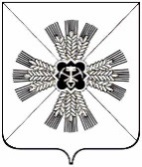 РОССИЙСКАЯ ФЕДЕРАЦИЯКЕМЕРОВСКАЯ ОБЛАСТЬПРОМЫШЛЕННОВСКИЙ МУНИЦИПАЛЬНЫЙ РАЙОНПАДУНСКОЕ СЕЛЬСКОЕ ПОСЕЛЕНИЕСОВЕТ НАРОДНЫХ ДЕПУТАТОВПАДУНСКОГО СЕЛЬСКОГО ПОСЕЛЕНИЯ3-й созыв, 34-е заседаниеРЕШЕНИЕот 29 июня 2017г. №74п.ст. ПадунскаяОб утверждении Положения о порядке предоставления и рассмотрения ежегодного отчета Главы Падунского сельского поселения    На основании части 11.1 статьи 35 и части 5.1 статьи 36 Федерального закона от 06.10.2003 года №131-ФЗ « Об общих принципах организации местного самоуправления в Российской Федерации, статьи 27 Устава Падунского сельского поселения, Совета народных депутатов Падунского сельского поселения     РЕШИЛ:    1.Утвердить положение о порядке предоставления и рассмотрения ежегодного отчета Главы Падунского сельского поселения о результатах деятельности согласно приложению.   2. Настоящее решение подлежит   обнародованию на официальном сайте администрации Промышленновского муниципального района в информационно-телекоммуникационной сети «Интернет».3. Контроль за исполнением настоящего решения оставляю за собой.                                                                              УТВЕРЖДЕНОрешением Совета народных депутатов                                                                    Падунского сельского поселения                                                                                         от 29.06.2017 №74Положение О порядке представления и рассмотрения ежегодного отчета Главы Падунского сельского поселения о результатах деятельности1.Общие положения    1.1. Настоящее Положение разработано в соответствии с Федеральным законом от 6 октября 2003 года №131- ФЗ «Об общих принципах организации местного самоуправления в Российской Федерации», Уставом Падунского сельского поселения     1.2. Положение устанавливает порядок представления в Совет народных депутатов Падунского сельского поселения (далее – СНД), рассмотрения Совет народных депутатов и оформления результатов ежегодного отчета Главы Падунского сельского поселения о результатах деятельности, в том числе о решении вопросов, поставленных Советом  народных депутатов  (далее – отчет Главы Падунского сельского поселения).2. Содержание ежегодного отчета Главы Падунского сельского поселения    2.1. Ежегодный отчет Главы  Падунского сельского поселения должен включать в себя текстовую (описательную) часть, а также отчет о достигнутых значениях показателей в отчетном периоде.  В качестве комментария к отчету могут быть приложены презентационные материалы, слайды, таблицы, мониторинговые исследования, иллюстрации и иные материалы.    2.2. Текстовая (описательная) часть отчета Главы Падунского сельского поселения включает следующие разделы:    Раздел 1. Оценка социально-экономического положения в муниципальном образовании, положительная и отрицательная динамика;    Раздел 2. Основные направления деятельности в отчетном периоде, достигнутые по ним результаты:- взаимодействие с органами государственной власти, органами местного самоуправления иных муниципальных образований, гражданами и организациями;- работа с обращениями граждан, личный прием граждан;- осуществление правотворческой инициативы;    Раздел 3. Деятельность Главы Падунского сельского поселения по решению вопросов, поставленных перед главой Советом народных депутатов Падунского сельского поселения, достигнутые результаты.    Раздел 4. Основные цели и направления деятельности на предстоящий период.    Раздел 5. Информация об исполнительно-распорядительной деятельности администрации по вопросам местного значения, закрепленным за муниципальным образованием    Раздел 6. Организация деятельности представительного органа муниципального образования.         По разделам 1 и 2 приводятся фактические значения показателей эффективности деятельности Главы Падунского сельского поселения:- за период, предшествующий отчетному;- за отчетный период;- планируемые в следующем за отчетным периоде.3. Предоставление Главой Падунского сельского поселения ежегодного отчета        3.1. Отчет Главы Падунского сельского поселения представляется в Совет народных депутатов в месячный срок со дня истечения 12 месяцев с момента вступления в должность избранного муниципального образования.         Последующие ежегодные отчеты Главы Падунского сельского поселения представляются в Совет народных депутатов не позднее одного месяца после утверждения отчета об исполнении районного бюджета за предыдущий год.         3.2. Отчет предоставляется в письменной форме на бумажном и электронном носителях.         3.3. Непредставление отчета является основанием для неудовлетворительной оценки Советом народных депутатов деятельности Главы Падунского сельского поселения.         Нарушение сроков предоставления отчета в сочетании с другими основаниями является основанием для неудовлетворительной оценки Советом народных депутатов  деятельности Главы Падунского сельского поселения.4. Рассмотрение ежегодного отчета  Главы Падунского сельского поселения         4.1. Заседание Совета народных депутатов по отчету Главы Падунского сельского поселения проводится не позднее месяца с даты его предоставления.         4.2. Отчет Главы Падунского сельского поселения направляется всем депутатам Совета народных депутатов.         4.3. По итогам рассмотрения отчета каждый депутат может составить заключение, которое может включать вопросы к Главе Падунского сельского поселения по содержанию отчета и (или) деятельности Главы Падунского сельского поселения либо администрации муниципального образования  за отчетный период.         Заключения направляются Главе Падунского сельского поселения не позднее чем за 10 рабочих дней до дня проведения заседания по отчету Главы муниципального образования.         4.4. При рассмотрении отчета Совет народных депутатов на своем заседании заслушивает Главу Падунского сельского поселения.После выступления Главы Падунского сельского поселения депутаты вправе задавать вопросы, выступать.         4.5. При оценке деятельности Главы Падунского сельского поселения депутаты Совета народных депутатов руководствуются:         - приоритетностью направлений деятельности Главы Падунского сельского поселения;         - целесообразностью принятого решения, действия (бездействия) Главы Падунского сельского поселения.          4.6. Вопросы рассмотрения отчета Главы Падунского сельского поселения, не урегулированные настоящим Положением, решаются в соответствии с Регламентом Совета народных депутатов.5. Решение Совета народных депутатов  об отчете Главы Падунского сельского поселения         5.1. По итогам рассмотрения отчета Главы Падунского сельского поселения  Советом народных депутатов  принимается одно из следующих решений:1) об утверждении отчета с оценкой «удовлетворительно»;2) об утверждении отчета с оценкой «неудовлетворительно»;3) о переносе рассмотрения отчета на другую дату с обоснованием причин переноса на новый срок рассмотрения.         5.2. Совет народных депутатов  принимает решение об удалении Главы Падунского сельского поселения в отставку в случае неудовлетворительной оценки деятельности Главы муниципального образования, данной два раза подряд.         6. Решение Совета народных депутатов о ежегодном отчете Главы Падунского сельского поселения вступает в силу со дня его подписания, подлежит официальному опубликованию.            ПредседательСовета народных депутатов Падунского сельского поселенияА.А. Маркосян                   ГлаваПадунского сельского поселенияА.А. Маркосян